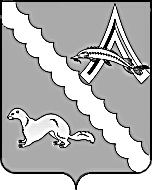 АДМИНИСТРАЦИЯ АЛЕКСАНДРОВСКОГО РАЙОНАТОМСКОЙ ОБЛАСТИРАСПОРЯЖЕНИЕ28.12.2017                                                                                                                           № 100-рс. АлександровскоеВ целях осуществления мер по профилактике коррупции, руководствуясь Федеральным законом от 25.12.2008 № 273-ФЗ «О противодействии коррупции», Федеральным законом от 17.07.2009 N 172-ФЗ «Об антикоррупционной экспертизе нормативных правовых актов и проектов нормативных правовых актов», постановлением Администрации Александровского района Томской области от 29.05.2009 № 382 «Об утверждении Правил проведения антикоррупционной экспертизы муниципальных правовых актов и их проектов и Порядка уведомления работодателя о фактах обращения в целях склонения муниципального служащего к совершению коррупционных правонарушений», распоряжением Администрации Александровского района Томской области от 28.12.2017 №99-р «Об утверждении Плана противодействия коррупции в Администрации Александровского района Томской области на 2018-2019 годы»,1. Утвердить План проведения антикоррупционной экспертизы нормативных правовых актов Администрации Александровского района Томской области на 2018 год согласно приложению к настоящему распоряжению.2. Разместить настоящее распоряжение на сайте Администрации Александровского Томской области http://www.als.tomskinvest.ru/.3. Настоящее распоряжение вступает в силу со дня его подписания и распространяется на правоотношения, возникшие с 01.01.2018 года.4. Контроль за исполнением настоящего распоряжения возложить на управляющего делами Кауфман М.В.И.о. Главы Александровского района                   	                                   В.П. МумберКлимова А.А.8 (38255) 26035Рассылка: Кауфман М.В., Гомер И.Н., Климова А.А.Утвержден                                                                                             распоряжением  Администрации Александровского района Томской области от 28.12.2017 № 100-рПлан проведения антикоррупционной экспертизы нормативных правовых актов Администрации Александровского района Томской области на 2018 годОб утверждении Плана проведения антикоррупционной экспертизы нормативных правовых актов Администрации Александровского района Томской области на 2018 год№ п\пНаименование нормативно - правового актаСрок проведения экспертизыДолжностное лицо, ответственное за проведение антикоррупционной экспертизы1постановление Администрации Александровского района Томской области от11.12.2014 №1641 «Об утверждении Порядка разработки и утверждения административных регламентов предоставления муниципальных услуг в Администрации Александровского района»1 квартал 2018главный специалист – юрист Климова А.А.2постановление Администрации Александровского района Томской области от 25.05.2016 №559 «Об утверждении административного регламента предоставления муниципальной услуги «Выдача копий архивных документов, подтверждающих право на владение землей»2 квартал 2018главный специалист – юрист Климова А.А.3постановление Администрации Александровского района Томской области от 25.05.2016 №560 «Об утверждении административного регламента предоставления муниципальной услуги «Предоставление архивных справок или копий архивных документов, связанных с социальной защитой граждан, предусматривающих их пенсионное обеспечение, а также получение льгот и компенсаций в соответствии с законодательством Российской Федерации (исполнение запросов социально-правового характера и тематических)»3 квартал 2018главный специалист – юрист Климова А.А.4постановление Администрации Александровского района Томской области от 30.05.2016 №580 «Об утверждении административного регламента предоставления муниципальной услуги «Принятие решения о признании молодой семьи участницей подпрограммы «Обеспечение жильем молодых семей» федеральной целевой программы «Жилище» на 2015 - 2020 годы»4 квартал 2018главный специалист – юрист Климова А.А.5постановление Администрации Александровского района Томской области от 31.10.2016 №1127 «Об утверждении административного регламента предоставления муниципальной услуги «Оказание материальной помощи гражданам»4 квартал 2018главный специалист – юрист Климова А.А.